第七届台湾青年岭南行活动报名表线路名称：                          填报单位：                       联系人/电话：注：请各单位于11月15日前，将活动报名表信息填写完整，回传至：18620489980@163.com   线路1：广东世界遗产探寻之旅线路2：粤美乡村考察之旅线路3：禅宗文化研习交流之旅线路4：国防学习体验之旅线路5：粤港澳大湾区科技考察之旅线路6：客家文化与农业生态体验之旅线路7：海上丝绸之路文化探寻之旅线路8：孙中山历史文化探寻之旅线路9：潮汕文化寻根之旅序号姓名性别出生年月（8位数字格式）工作单位/就读学校/所属组织及职务身份证/台胞证号手机号码籍贯上衣尺寸大一寸证件照1王娜娜女19910604个人(陆配)37068119910604002313161828987山东女L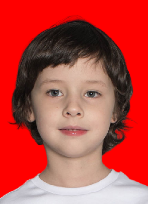 